PROJE ADIKUMBARALAR AÇILIYOR ÇOCUKLAR KİTAPLARLA BULUŞUYOR PROJESİAMACIİlçemizde 2014-2015 Eğitim Öğretim yılında eğitimine devam eden toplam 2.025 öğrencimize okuma alışkanlığı kazandırmak ve ilçemize 6000 kitap kazandırmak.BÜTÇESİ-BAŞLANGIÇ-BİTİŞ TARİHİ03.11.2014 - 07.11.2014PROJE ÖZETİPROJE ÖZETİProje kapsamında ilçemizde 03-07.11.2014 tarihleri arasında toplam 5 gün kitap fuarımız açık kalmıştır. Fuarda 25 yayın evi ve 50.000 kitap okurlarıyla buluşmak üzere sergilendi. Ayrıca birbirinden değerli 6 yazarımız da fuarda okurlarıyla bir araya gelmişlerdir. Proje kapsamında daha önceden dağıtılan kumbaralarda paralarını biriktiren öğrencilerimiz hem kitap okuma alışkanlığı hem de biriktirme alışkanlığı kazanmışlardır. Ayrıca Proje kapsamında ihtiyaç sahibi öğrencilerimizin de kitap okumalarını sağlamak adına Kaymakamlığımız SYDV Başkanlığınca tespit edilen 305 öğrencimiz için yardım yapılarak kitap almaları sağlanmıştır. Proje sonunda 6320 adet kitabı ilçemiz öğrencilerine kazandırmış olduk.Proje kapsamında ilçemizde 03-07.11.2014 tarihleri arasında toplam 5 gün kitap fuarımız açık kalmıştır. Fuarda 25 yayın evi ve 50.000 kitap okurlarıyla buluşmak üzere sergilendi. Ayrıca birbirinden değerli 6 yazarımız da fuarda okurlarıyla bir araya gelmişlerdir. Proje kapsamında daha önceden dağıtılan kumbaralarda paralarını biriktiren öğrencilerimiz hem kitap okuma alışkanlığı hem de biriktirme alışkanlığı kazanmışlardır. Ayrıca Proje kapsamında ihtiyaç sahibi öğrencilerimizin de kitap okumalarını sağlamak adına Kaymakamlığımız SYDV Başkanlığınca tespit edilen 305 öğrencimiz için yardım yapılarak kitap almaları sağlanmıştır. Proje sonunda 6320 adet kitabı ilçemiz öğrencilerine kazandırmış olduk.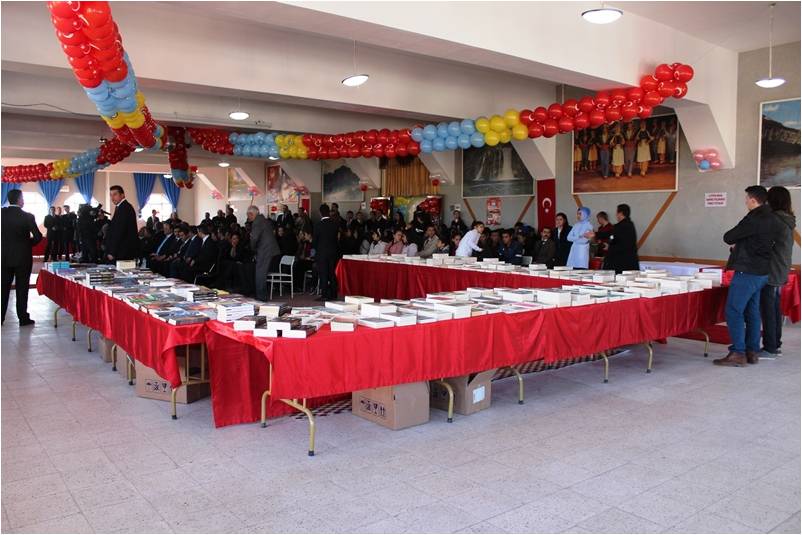 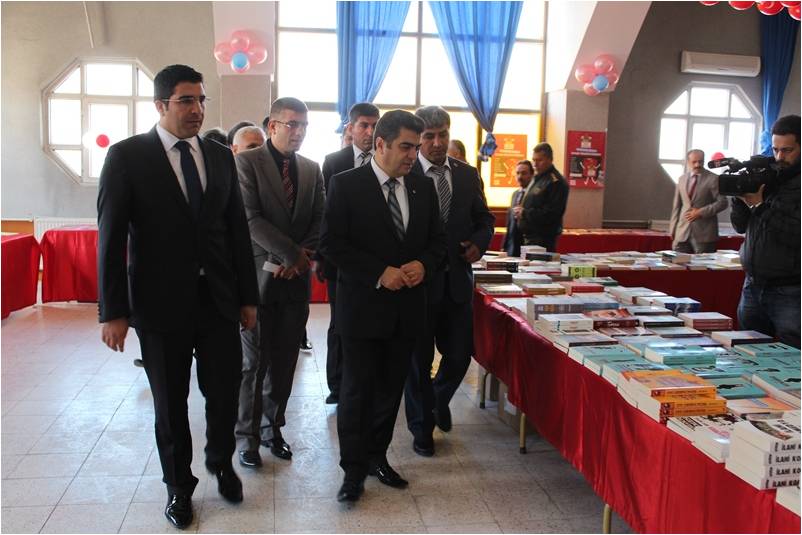 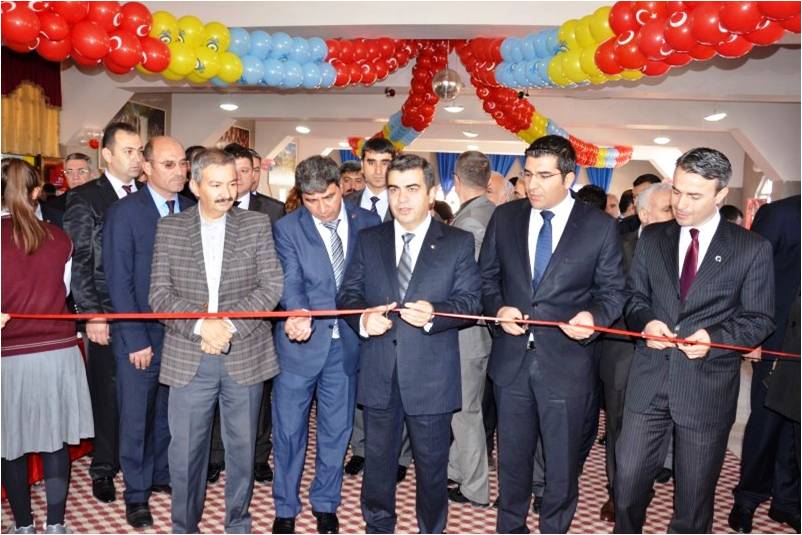 